Abstraktmal for foredragsholdere Bioingeniørkongressen 2019Kun hvite felt skal fylles ut.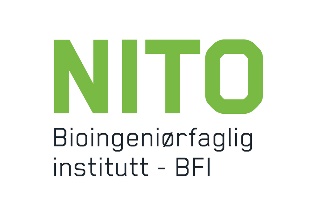 Frist for innsending av abstrakt er 15. mars 2019. Abstraktet sendes liv.kjersti.paulsen@nito.noMerk mailen ”Abstrakt foredrag – Bioingeniørkongressen 2019”Kontakt liv.kjersti.paulsen@nito.no ved spørsmål. Alle abstrakt publiseres på nett i abstraktsamling for Bioingeniørkongressen 2019.AbstraktBioingeniørkongressen 2019Forfattere Forfattere: Fornavn, etternavn, tittel, sykehus/institusjon, avdeling, by, land. Presenterende forfatter skrives først. Korresponderende forfatters e-post settes i kursiv.Abstrakttekst her - maksimalt 2000 tegn (uten mellomrom)Abstrakttekst her - maksimalt 2000 tegn (uten mellomrom)Eventuelle kommentarer: 